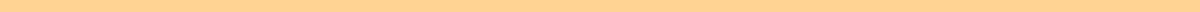 Official Letter Requesting For Policy[Your Name]
[Your Position]
[Your Company/Organization]
[Your Address]
[City, State, Zip Code]
[Email Address]
[Phone Number]
[Date][Recipient’s Name]
[Recipient’s Position]
[Recipient’s Company/Organization]
[Recipient’s Address]
[City, State, Zip Code]Dear [Recipient’s Name],Subject: Request for [Specific Policy Document Name]I am writing to formally request a copy of the [specific policy document name, e.g., Health and Safety Policy, Employee Benefits Policy, Data Protection Policy, etc.] from [Recipient’s Company/Organization]. This document is required for [briefly explain the purpose, e.g., compliance review, policy update, internal audit, etc.].Below are the details of my request:Policy Document Requested: [Specific Policy Document Name]
Purpose: [Explain why you need the document]We would appreciate it if you could process this request at your earliest convenience. If there are any procedures or forms required to obtain this document, please let us know. Additionally, if there are any associated fees, please inform us of the preferred method of payment.Should you require any further information or have any questions regarding this request, please do not hesitate to contact me at [your phone number] or [your email address].Thank you for your prompt attention to this matter. We look forward to your response.Sincerely,[Your Name]
[Your Position]
[Your Company/Organization]